ИНФОРМАЦИОННОЕ ПИСЬМОВСЕРОССИЙСКАЯ НАУЧНО-ПРАКТИЧЕСКАЯ КОНФЕРЕНЦИЯ«ГЕНЕТИЧЕСКИЕ ТЕХНОЛОГИИ И ГЕННЫЙ ДОПИНГ В СПОРТЕ ВЫСШИХ ДОСТИЖЕНИЙ»г. Улан-Удэ, 27 октября 2017 г.В соответствии с планом проведения научных конгрессов и конференций Министерства спорта Российской Федерации в 2017 году Федеральное государственное бюджетное образовательное учреждение высшего образования «Бурятский государственный университет» (далее – БГУ) 27 октября 2017 г. проводит очную Всероссийскую научно-практическую конференцию «Генетические технологии и генный допинг в спорте высших достижений» (далее – Конференция).Цель Конференции: Обобщение научных знаний в области спортивной генетики, обмен научными и практическими достижениями в области генетических технологий в спорте.  Основные направления конференции:СЕКЦИИ 1. Генетические технологии в спорте высших достижений. СЕКЦИЯ 2. Генный допинг в спорте высших достижений. К участию в Конференции приглашаются представители органов исполнительной власти субъектов Российской Федерации, Спортивные федерации  Российской Федерации, руководители учреждений физкультурно-спортивной направленности, тренеры и инструкторы-методисты по физической культуре и спорту, преподаватели образовательных учреждений в отрасли физической культуры и спорта.По результатам конференции будет издан сборник трудов с размещением в РИНЦ, SCHOLAR.GOOGLE.RU. Материалы также будут доступны в электронном варианте на сайте БГУ.Условия участия и публикация работ:1. Всем, желающим принять участие в конференции, необходимо направить на электронную почту: 6730@mail.ru до 16.10.2017 г. заявку на участие по следующей форме:ЗАЯВКАна участие во Всероссийской научно-практической конференции«Медико-биологическое сопровождение занятий физической культурой и спортом»Заявка на участие в Конференции высылается отдельным файлом в формате Word. Имя файла должно содержать фамилию автора с пометкой «заявка» (например, Ivanov_Moscow).2. До 26.10.2017 г. необходимо направить на электронную почту: 6730@mail.ru статью для публикации в сборнике, оформленную в соответствии с требованиями:- объем 4-6 страниц печатного текста;- текстовый редактор: MicrosoftWord;- язык текста статьи: русский;- размер страницы (формат бумаги) – А4, ориентация листа – «книжная»;- поля страницы: верхнее – 2 см., нижнее – 2 см., левое – 3 см., правое – 1,5 см.;- шрифт «Times New Roman», размершрифта – 14 пт.;- отступ абзаца: слева – 0 см., справа – 0 см., отступ первой строки – 1,25 см.;- выравнивание текста: по ширине, без нумерации и переносов;- межстрочный интервал – 1,5 строки (полуторный);- название статьи – прописными буквами, полужирным шрифтом, выравнивание по центру;- фамилия, имя, отчество автора (ов) – ниже через двойной интервал, строчными буквами, полужирным шрифтом, курсивом, выравнивание по центру;- город, полное название организации – ниже через двойной интервал, строчными буквами, курсивом, выравнивание по центру;- далее следует основной текст – ниже через двойной интервал;- в тексте допустимы выделения курсивом и полужирным шрифтом;- таблицы, схемы, рисунки не должны выходить за пределы указанных полей, должны иметь название и сквозную нумерацию;- название и номера таблиц указываются над таблицами;- название и номера рисунков указываются под рисунками;- библиографический список в конце статьи называется ЛИТЕРАТУРА и оформляется в алфавитном порядке и в полном соответствии с требованиями ГОСТа.- ссылки на литературу в тексте приводятся цифрами, соответствующими номеру автора в библиографическом списке в квадратных скобках.Материалы для публикации высылаются отдельным файлом в формате Word. Имя файла должно содержать фамилию автора с пометкой «статья» (например, Петров статья). Присланные материалы авторам не возвращаются. Ответственность за содержание статьи и достоверность информации несет автор. Присланный материал дополнительно не редактируется. Оргкомитет Конференции оставляет за собой право отклонения материалов,не соответствующих перечисленным требованиям и тематике Конференции.Место проведения конференции:Республика Бурятия, г. Улан-Удэ, ул. Смолина, 24а, ауд. 0142.Начало конференции в 9.30 Федеральное государственное бюджетное образовательное учреждение высшего образования «Бурятский государственный университет».Остановка общественного транспорта «Площадь советов»:                                        - от железнодорожного вокзала: трамвай №1, маршрутное такси № 56, 23, 4.- от аэропорта: Аэроэкспресс.Проезд до г. Улан-Удэ и обратно, питание, проживание участников конференции – за счет средств направляющей стороны.По организационным вопросам обращаться по телефону:8 (301-2) 297-160 доб. 632 – Аксенов Максим Олегович, заведующий лабораторией спортивной генетики БГУ, кандидат педагогических наук, доцент.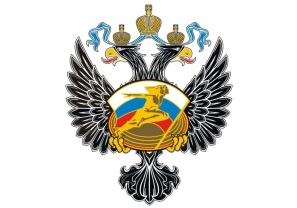 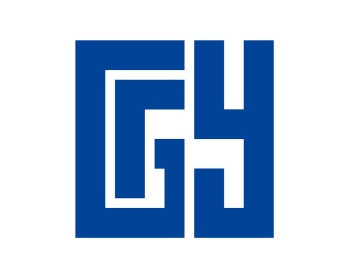 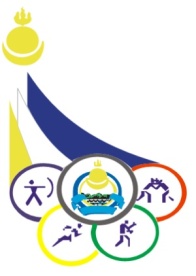 Министерство спорта Российской ФедерацииАУ РБ«Центр спортивной подготовки»ФГБОУВО «Бурятский государственный университет»Населенный пунктФИО (полностью)Полное наименование организацииДолжностьУченая степень, ученое звание (при наличии)Телефон рабочий, мобильныйАдрес электронной почтыТема выступленияПредполагаемое направление выступленияНеобходимость размещения доклада в сборнике научных статейСведения о технических требованиях и необходимом оборудовании для презентации доклада (при необходимости)